Załącznik nr 1C do SIWZ Województwo: warmińsko- mazurskiePowiat NowomiejskiOpis Przedmiotu ZamówieniaModernizacja osnowy wysokościowej z terenu Powiatu Nowomiejskiego.Kontekst formalno-prawny przedmiotu zamówienia Zamówienie publiczne, do którego odnosi się niniejszy opis, jest elementem projektu nr RPWM.03.01.00-28-0021/17 „Zintegrowana Informacja Geodezyjna i Kartograficzna Warmii i Mazur w Powiecie Nowomiejskim” objętego dofinansowaniem w ramach Regionalnego Programu Operacyjnego Województwa Warmińsko-Mazurskiego na lata 2014-2020, Oś priorytetowa 3 Cyfrowy Region, Działanie 3.1 Cyfrowa dostępność informacji sektora publicznego oraz wysoka jakość e-usług publicznych, którego celem jest min. modernizacja osnowy wysokościowej z terenu Powiatu Nowomiejskiego.Zamówienie objęte niniejszym opisem przedmiotu zamówienia, zwanym dalej „OPZ”, będzie udzielane przez Powiat Nowomiejski.Przedmiot zamówienia zostanie zrealizowany zgodnie z obowiązującymi przepisami prawa, zawartymi w szczególności w:Ustawa z dnia 17 maja 1989r. Prawo Geodezyjne i Kartograficzne (t.j. Dz. U. z 2017 r. poz. 2101 ze zm.),Rozporządzenie Rady Ministrów z dnia 15 października 2012 r. w sprawie państwowego systemu odniesień przestrzennych (Dz. U. z 2012 r. poz.1247) Rozporządzenie Ministra Administracji i Cyfryzacji z dnia 14 lutego 2012 r. w sprawie osnów geodezyjnych, grawimetrycznych i magnetycznych (Dz. U. z 2012 r. poz. 352).Rozporządzenie Ministra Spraw Wewnętrznych i Administracji z dnia 9 listopada 2011 r. w sprawie standardów technicznych wykonywania geodezyjnych pomiarów sytuacyjnych i wysokościowych oraz opracowywania i przekazywania wyników tych pomiarów do pzgik (Dz. U. z 2011 r. Nr 263, poz. 1572)Rozporządzenie Ministra Administracji i Cyfryzacji z dnia 9 lipca 2014 r. w sprawie udostępniania materiałów państwowego zasobu geodezyjnego i kartograficznego, wydawania licencji oraz wzoru Dokumentu Obliczenia Opłaty (Dz. U. z 2014 r. poz.917) oraz Rozporządzenie Ministra Infrastruktury i Budownictwa  z dnia 13 września 2017 r. zmieniające rozporządzenie w sprawie udostępniania materiałów państwowego zasobu geodezyjnego i kartograficznego, wydawania licencji oraz wzoru dokumentu obliczenia opłaty (Dz.U. z 2017 r. poz.1989)Rozporządzenie Ministra Administracji i Cyfryzacji z dnia 5 września 2013 r. w sprawie organizacji i trybu prowadzenia państwowego zasobu geodezyjnego i kartograficznego (Dz.U. z 2013 r. poz. 1183)Rozporządzenie Ministra Administracji i Cyfryzacji z dnia 2 listopada 2015r. w sprawie bazy danych obiektów topograficznych oraz mapy zasadniczej (Dz.U. z 2015r. poz. 2028)Przedmiotem zamówienia jest modernizacja osnowy wysokościowej z terenu Powiatu Nowomiejskiego w tym: inwentaryzacja punktów, opracowanie projektu technicznego modernizacji szczegółowej osnowy wysokościowej oraz jego realizacja na obszarze opracowania.Zakres opracowania i warunki techniczne.Zakres prac geodezyjnych:inwentaryzacja wszystkich reperów na terenie powiatu nowomiejskiego;wywiad terenowy dla nowoprojektowanych linii i reperów szczegółowej osnowy wysokościowej na terenie całego powiatu;opracowanie projektu technicznego szczegółowej osnowy wysokościowej;realizacja projektu technicznego (razem około 255 km ciągów niwelacyjnych), w tym:stabilizacja reperów,pomiar,określenie współrzędnych i wysokości w państwowym systemie odniesień przestrzennych,sporządzenie opisów topograficznych,zawiadomienie o umieszczeniu punktów,sporządzenie katalogów wykonanych reperów zawierających opisy słowne położenia tych reperów, wysokości, współrzędne położenia oraz zdjęcia dokumentacyjne,wykonanie plików wsadowych zgodnie z wytycznymi PODGiK.Podstawowe dane o obiekcieObszar opracowania inwentaryzacji i projektu szczegółowej osnowy wysokościowej to teren powiatu nowomiejskiego około 692 km2, obszar realizacji to część wiejska powiatu ok 680km2.Powiat pod względem administracyjnym dzieli się na miasto Nowe Miasto Lubawskie i 4 gminy wiejskie Kurzętnik, Grodziczno, Biskupiec i Nowe Miasto Lubawskie.Na podstawie dokumentacji CODGiK w powiecie znajduje się 48 reperów wysokościowej osnowy podstawowej. W powiecie znajduje się też 215 reperów osnów dawniej zaliczonych do osnowy III i IV klasy oraz 295 innych reperów.Na terenie powiatu nowomiejskiego w opracowanej poniżej koncepcji proponuje się zaprojektowanie 468 nowych punktów szczegółowej osnowy wysokościowej, w tym na 320 o adaptowanej lokalizacji w miejscu położenia reperów dawnych osnów, połączonych liniami niwelacyjnymi przez 580 odcinków o łącznej długości ok.  586  km.Ilość punktów i kilometraż osnowy może ulec zmianom w trakcie opracowania projektu modernizacji osnowy wysokościowej i po przeprowadzeniu wywiadu terenowego. Przed wywiadem nieznana jest też ilość punktów, na których można adaptować stabilizację. Koncepcja modernizacji osnowy wysokościowej.Na terenie powiatu nowomiejskiego proponuje się zaprojektowanie 468 nowych punktów szczegółowej osnowy wysokościowej, w tym na 320 o adaptowanej lokalizacji w miejscu położenia reperów dawnych osnów. W opracowanej koncepcji przewiduje się 580 odcinków o łącznej długości 586 km.Ilość punktów i kilometraż osnowy może ulec zmianom przy opracowaniu projektu modernizacji osnowy wysokościowej i po przeprowadzeniu wywiadu terenowego.W koncepcji proponuje się nawiązać projektowaną osnowę do następujących 48 punktów podstawowej osnowy wysokościowej: 23120600, 23120601, 23120602, 23120603, 23120650, 23120651, 23120652, 23120653, 23120654, 23120655, 23120656, 23140100, 23140101, 23140102, 23140150, 23140151, 23140152, 23140153, 23140154, 23140155, 23140250, 23140350, 23140351, 23140352, 23140354, 23140355, 23140400, 23140401, 23140402, 23140403, 23140450, 23140451, 23140452, 23140454, 23140455, 23140700, 23140701, 23140702, 23140750, 23140751, 23140752, 23140753, 23140754, 23140756, 23230013, 23230014, 23230015, 23230016, Poniżej przedstawiono tabelaryczne zestawienie reperów istniejących geodezyjnych osnów wysokościowych oraz koncepcji osnowy według położenia w gminach i w obrębach.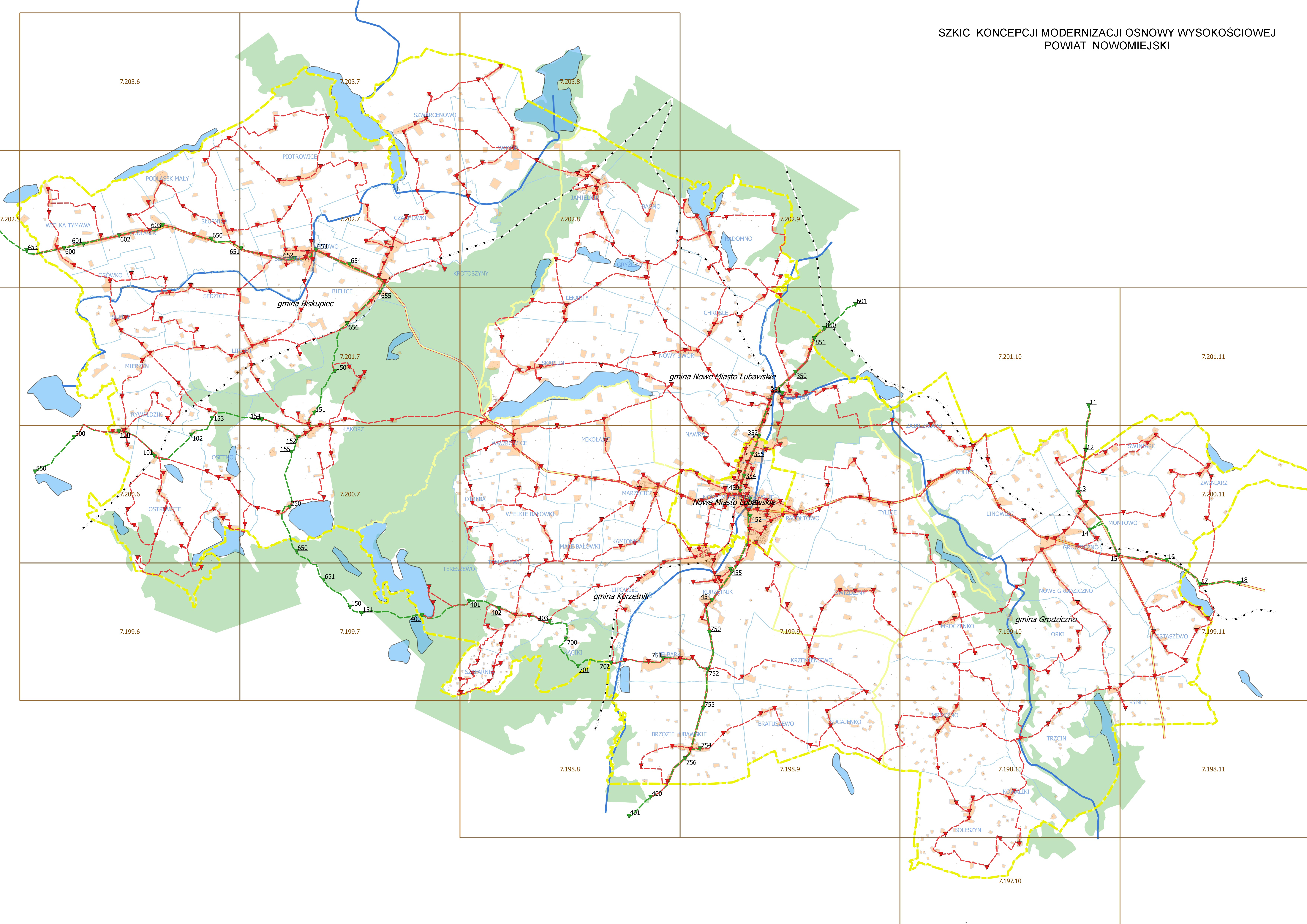 Zakres prac geodezyjnych:3.1 Inwentaryzacja istniejącej osnowy wysokościowejW czasie wywiadu należy ustalić stan wszystkich istniejących reperów podstawowej osnowy wysokościowej 2 klasy (około 48 sztuk) i ewentualnie skorygować przebieg ciągów. W razie stwierdzenia zniszczenia któregokolwiek z reperów tej osnowy, głównie w siedliskach, należy zaprojektować obok nowy reper, chyba że zagęszczenie reperów w tym miejscu tego nie wymaga. Wywiadem należy objąć wszystkie repery dotychczasowej III i IV klasy (około 215 sztuk) oraz wybrane punkty dawnej osnowy pomiarowej ( około 200 sztuk) powstałych przy realizacji różnych prac geodezyjnych na terenie powiatu, o których dane zachowały się w katalogach punktów niwelacyjnych i innych dokumentach znajdujących się w powiatowym zasobie geodezyjnym i kartograficznym, niezależnie od tego czy przewiduje się przeprowadzenie nowych linii z ich wykorzystaniem. Podczas wywiadu należy ustalić stan każdego reperu w powiecie. Przewiduje się następujące możliwości stwierdzonego stanu reperu: stan dobry (reper istnieje i można na nim ustawić pionowo łatę 3 m), dostateczny (reper istnieje, lecz można na nim ustawić jedynie łatę składaną lub stan budynku, budowli nie jest dobry), zniszczony (gdy reper nie istnieje lub jest zamurowany w sposób uniemożliwiający pionowe ustawienie na nim łaty). W wyjątkowych wypadkach, gdy sytuacja terenowa odbiega od sytuacji na opisie topograficznym, uniemożliwiając dokładną lokalizację punktu lub brak jest opisu topograficznego, a opis słowny  jest niejednoznaczny, reper można zakwalifikować jako nieodnaleziony. Wyniki prac przeglądu należy nanieść na otrzymane kopie opisów topograficznych, sporządzić tabelaryczne zestawienia oraz mapę przeglądową wyników inwentaryzacji.Każdy dobry reper w siedlisku i na trasie projektowanej linii należy włączyć do osnowy. Osnowę należy zaprojektować tak, aby maksymalnie wykorzystywała istniejące repery. Wywiad terenowy dla ustalenia lokalizacji reperówRównolegle z pracami przeglądu, należy wykonać wywiad terenowy w celu ustalenia miejsca stabilizacji każdego nowoprojektowanego reperu oraz przebiegu projektowanych linii. Przy projektowaniu nowych linii należy kierować się wskazaniami opracowanej koncepcji jako ogólnymi wskazaniami kierunkowymi, a nie rozstrzygającymi. Na tym etapie prac przewiduje się sporządzenie wykazu reperów projektowanych linii niwelacyjnych, przy założeniu maksymalnej adaptacji istniejącej stabilizacji.Podstawowym założeniem przy projektowaniu osnowy jest lokalizacja co najmniej 2 reperów w  każdym siedlisku, a w przypadku małych siedlisk 1 reperu, przy czym odległość do sąsiedniego reperu nie może przekraczać 1 km. Przy rozpatrywaniu konieczności założenia reperów należy brać także pod uwagę repery podstawowej osnowy wysokościowej.Projekt techniczny założenia szczegółowej osnowy wysokościowejNa podstawie wyników inwentaryzacji i wywiadu terenowego należy opracować projekt techniczny szczegółowej osnowy wysokościowej. Należy wykonać analizę pochodzenia każdego obiektu jeżeli jest to możliwe zidentyfikować repery nawiązania i przeanalizować możliwość adaptacji do nowoprojektowanej osnowy.Przy adaptacji odcinków niwelacyjnych należy uwzględnić wytyczne rozporządzenia „w sprawie osnów geodezyjnych, grawimetrycznych i magnetycznych” załącznik 1 rozdz. 7 pkt 6 tj.: 
„Linie przewidziane do adaptacji powinny w całości lub w części spełniać następujące kryteria:1) rodzaje znaków wysokościowych i ich rozmieszczenie powinny odpowiadać kryteriom właściwym dla osnowy szczegółowej;2) archiwalne pomiary niwelacyjne powinny spełniać wymagania dokładnościowe właściwe dla osnowy szczegółowej;3) od pomiaru linii nie upłynęło więcej niż 20 lat.”Projekt powinien zagwarantować zgodną z przepisami długość linii niwelacyjnych, założoną ilość reperów oraz uwzględnić wszystkie szczegółowe sugestie PODGiK i założeń do projektu osnowy.Projekt techniczny powinien zawierać:opis projektu omawiający całość projektowanych prac, w którym należy określić:dane charakteryzujące projektowaną sieć, jej zasięg i strukturę,punkty nawiązania, liczbę projektowanych punktów nowych i adaptowanych do pomiaru,sposób wykorzystania archiwalnej dokumentacji technicznej,proponowane typy znaków, sposób stabilizacji, metody pomiaru i inne dane, które odbiegają od standardowych ustaleń obowiązujących przepisów technicznych;mapę projektu technicznego opracowaną w odpowiednio dobranej skali, umożliwiającej czytelne i przejrzyste przedstawienie konstrukcji geometrycznej projektowanej do pomiaru sieci i innych prac przewidzianych do realizacji w terenie; na mapę projektu technicznego należy nanieść:wszystkie punkty sieci wysokościowej,wyniki inwentaryzacji i wywiadu terenowego,punkty nowo projektowane, linie niwelacyjne;Na projekcie należy zanumerować wszystkie projektowane repery zgodnie z Rozporządzeniem w sprawie osnów geodezyjnych, grawimetrycznych i magnetycznych (Dz. U. poz.352 z 2012 r). Numerację punktów należy uzgodnić z PODGiK.Projekt (część opisową i graficzną) należy sporządzić w wersji analogowej i w wersji elektronicznej i przedstawić do zatwierdzenia.Dalsze prace można prowadzić po zatwierdzeniu w/w projektu.Stabilizacja punktów szczegółowej osnowy wysokościowej.Nowe punkty szczegółowej osnowy wysokościowej należy stabilizować przede wszystkim znakami ściennymi. Z uwagi na względy praktyczne i ekonomiczne należy unikać stabilizacji nowych reperów znakiem ziemnym. Jednak w miejscach, gdzie nie ma odpowiedniej budowli lub nie można uzyskać pozytywnej opinii właściciela o możliwości stabilizacji, należy zastabilizować słup ziemny i w nim umieścić reper – typ stabilizacji 4 (dawniej 75 wg G-1.9). Zaleca się używania reperów ze stali nierdzewnej z naniesioną trwale cechą uzgodnioną z PODGiK - obecnie typ znaku 3 (w formie określonej przez wytyczne G-1.9 typ 87).Repery nowozakładane na budowlach innych niż budynki należy, jeżeli to możliwe, zastabilizować tak, aby były one dostępne do pomiaru bezpośredniego metodą GNSS. W przypadku osiedli z ogrodzonymi budynkami jednorodzinnymi, gdzie utrudniony jest dostęp do odpowiedniego budynku, wyjątkowo dopuszcza się na lokalizację nowego reperu w ogrodzeniu posesji, ale tylko wtedy, gdy ma ono fundament z murem ogrodzeniowym lub oporowym.Przy adaptacji znaku nowej osnowy należy sprawdzić jego stan i w razie konieczności dokonać niezbędnych prac konserwacyjnych (oczyszczenie, pomalowanie).Dla każdego punktu osnowy wysokościowej, niezależnie czy jest to znak nowy czy adaptowany, należy wykonać nowy opis topograficzny, na którym należy przedstawić aktualną sytuację terenową i dane charakteryzujące znak geodezyjny. O umieszczeniu lub przyjęciu do szczegółowej osnowy wysokościowej należy zawiadomić właściciela (władającego) nieruchomości, na której się on znajduje. Wszystkie punkty osnowy wysokościowej powinny mieć określone współrzędne płaskie z dokładnością określoną w rozporządzeniu o osnowach i rozporządzeniu o standardach technicznych w pracach geodezyjnych .Dla wszystkich reperów ziemnych adaptowanych i nowozakładanych oraz podstawowych należy wyznaczyć współrzędne geodezyjne z dokładnością nie mniejszą niż ±0.1m, tak aby w przyszłości umożliwić bezproblemowe ich odnalezienie. Pomiar szczegółowej osnowy wysokościowej.Pomiar nowoprojektowanej szczegółowej osnowy wysokościowej należy dokonać zgodnie z wytycznymi zawartymi w punktach 13-22 rozdz. 7 załącznika 1 do Rozporządzenia w sprawie osnów geodezyjnych, grawimetrycznych i magnetycznych (Dz. U. poz. 352 z 2012 r.).Kameralne opracowanie wyników pomiaru.Wyrównanie osnowy wysokościowej należy wykonać przy użyciu specjalistycznego oprogramowania, a wysokości punktów należy obliczyć w układzie PL-KRON86-NH, PL-EVRF2007-NH oraz archiwalnym układzie Kronsztad60. W wyniku tych prac należy określić wartości ostatecznych wysokości, jak również wartości błędów średnich ich wyznaczenia.Wykazy wysokościPo wyrównaniu osnowy należy sporządzić wykazy wysokości punktów dla poszczególnych arkuszy map w skali 1:10000 w postaci numerycznej. Dla punktów adaptowanych należy sporządzić wykaz różnic wysokości dh pomiędzy wysokościami katalogowymi a wysokościami z  nowego wyrównania i dołączyć do sprawozdania technicznego.Określenie współrzędnychWspółrzędne reperów ziemnych i reperów ściennych umieszczonych na budowlach, których położenie na mapie numerycznej nie zostało jednoznacznie określone lub ich lokalizacja jest niemożliwa należy określić w oparciu o pomiar bezpośredni  np. metodą GNSS RTK.Opisy topograficzneOpisy topograficzne punktów należy sporządzić zgodnie z załącznikiem nr 1 do Rozporządzenia w sprawie osnów geodezyjnych, grawimetrycznych i magnetycznych (Dz. U. poz.352 z 2012 r) w formacie TIFF, a dane dotyczące punktów w formacie umożliwiającym wprowadzenie do bazy PODGiK, a do dokumentacji technicznej dołączyć opisy wykonane na papierze.Katalog reperówDla zrealizowanej części projektu należy wykonać katalog reperów zawierający wszystkie istniejące repery osnowy szczegółowej i podstawowej zestawione kolejno według arkuszy mapy w kroju sekcyjnym 1:10000 w układzie 2000 zawierający elementy lokalizujące opisu topograficznego, zdjęcia dokumentacyjne, słowne opisy położenia, współrzędne oraz wysokości. Katalog należy wykonać co najmniej w 3 egzemplarzach w formie graficznej i numerycznej.Dane numeryczne dla celów aktualizacji BDSOGPrzetworzonymi danymi należy zasilić posiadaną przez PODGiK bazę danych, przygotowując odpowiednie pliki wsadowe zgodnie z Rozporządzeniem ws. osnów w zakresie dostępnym w  zasobie ośrodka.Pierwsza część to pliki zawierające dane o punktach:numer punktu osnowy i ewentualnie jego nazwa;współrzędne geodezyjne punktu osnowy i źródło ich pochodzenia oraz układ współrzędnych, w którym zostały określone;wysokość punktu osnowy określona w systemie wysokości normalnych i sposób jej wyznaczenia;rodzaj i typ punktu osnowy;typ i stan stabilizacji punktu osnowy;klasa osnowy;numer głowicy znaku geodezyjnego, którym został zastabilizowany punkt osnowy;identyfikator działki ewidencyjnej, na której znajduje się punkt osnowy;nazwa pliku zawierającego opis topograficzny;nazwa pliku zawierającego zdjęcie dokumentacyjne;godło mapy topograficznej, na której obszarze znajduje się punkt osnowy, sporządzonej w układzie PL-2000 w skali w 1:10 000;dla punktów osnowy wysokościowej dodatkowo:błąd średni po wyrównaniu pomiarów wysokości punktu,rodzaj wysokości pomierzonej na punkcie osnowy,układ wysokościowy, w którym jest określona wysokość punktu osnowy,powiązanie z danymi pomiarowymi poprzez podanie numeru odcinka linii niwelacyjnej bądź wektorów GNSS.Druga część to pliki zawierające pomierzone wartości. Informacje charakteryzujące odcinki niwelacyjne:numer odcinka,numer punktu początkowego i końcowego zgodnie z kierunkiem linii niwelacyjnej,średnia wartość przewyższenia obliczona z pomiaru w kierunku głównym i powrotnym odcinka niwelacyjnego,odległość pomiędzy początkowym i końcowym znakiem wysokościowym odcinka niwelacyjnego mierzona wzdłuż trasy pomiaru,błąd średni pomiaru 1 km niwelacji,poprawka do przewyższenia dla danego odcinka niwelacyjnego obliczona w  wyniku wyrównania.Na terenie powiatu nowomiejskiego wszelkie prace nad numerycznymi bazami danych geodezyjnych prowadzone są przy pomocy systemu firmy Geobid – EwMapa oraz Banku Osnów.Obowiązkiem wykonawcy jest przygotowanie odpowiedniego pliku wsadowego danych oraz zasilenie bazy danych posiadanej przez PODGiK przy współudziale pracownika Ośrodka.Dokumentacja technicznaOperat z prac założenia szczegółowej osnowy wysokościowej należy skompletować zgodnie z obowiązującymi przepisami. Zgodnie z pkt 16 rozdz. 9 z załącznika nr 1 do Rozporządzenia w  sprawie osnów geodezyjnych, grawimetrycznych i magnetycznych (Dz. U. poz.352 z 2012 r.) geodezyjna dokumentacja techniczna powinna zawierać co najmniej następujące dokumenty:sprawozdanie techniczne zawierające opis wykonanych prac, w którym należy określić:dane charakteryzujące zrealizowaną sieć, jej zasięg i strukturę,odstępstwa od projektu technicznego,zestawienie wykonanych prac,opis sposobu stabilizacji, metody pomiaru oraz wyników wyrównania sieci,analizę i ocenę otrzymanych wyników;polowe opisy topograficzne punktów z inwentaryzacji;dokumentację z pomiaru osnowy;raport z wyrównania sieci zawierający:zestawienie zredukowanych obserwacji wraz ze średnimi błędami obserwacji,poprawki do obserwacji po wyrównaniu,błędy średnie poprawek,średni błąd pojedynczego spostrzeżenia po wyrównaniu,charakterystykę dokładności punktów,wykazy danych ostatecznych,słownik konwersji numerów punktów;opisy topograficzne punktów;mapę (szkic) pomierzonej sieci opracowaną w odpowiednio dobranej skali, umożliwiającej czytelne i przejrzyste przedstawienie zrealizowanych prac i wyników pomiaru;pliki wsadowe do bazy danych;zawiadomienia o umieszczeniu znaków;inne materiały opracowane w trakcie realizacji prac, w tym co najmniej opis i mapę projektu technicznego.Geodezyjna dokumentacja techniczna z prac powinna być przekazana w formie dokumentów elektronicznych, o których mowa w przepisach o informatyzacji działalności podmiotów realizujących zadania publiczne, a w razie potrzeby także w formie analogowej, przy czym sprawozdanie techniczne, raport z wyrównania sieci oraz dokumenty, które powstały bezpośrednio w trakcie prac terenowych, przekazuje się w formie analogowej i elektronicznej. Zobowiązanie Wykonawcy wynikające z art.29 ust.3a ustawy Prawo zamówień publicznych.Wykonawca lub podwykonawca zobowiązany jest zapewnić wykonanie prac określonych w opisie przedmiotu zamówienia przez osoby zatrudnione na podstawie umowy o pracę.Wykonywane czynności związanych z realizacją zamówienia przez osoby zatrudnione na postawie umowy o pracę związane będą z :Zgłoszenie pracy geodezyjnej w PODGiK wraz z pozyskaniem materiałów źródłowych,Analiza materiałów źródłowych oraz wywiad terenowy dla nowoprojektowanych linii i reperów szczegółowej osnowy wysokościowejKierowanie zespołem terenowym prowadzącym stabilizację terenową punktów osnowyKierowanie zespołem wykonującym pomiar punktów nowozałożonej osnowy.OSNOWA WYSOKOŚCIOWAOSNOWA WYSOKOŚCIOWAOSNOWA WYSOKOŚCIOWAPOWIERZCHNIAPOWIERZCHNIAPOWIERZCHNIAPOWIERZCHNIAPODSTAWOWASZCZEGÓŁOWA - koncepcjaSZCZEGÓŁOWA - koncepcjaogółemlasy%rola%%[punktów][punktów][linii w km][km2][% pow][% pow][% powiatu]miasto Nowe Miasto Lubawskie54231.311.44641.65gmina Biskupiec21145192.0240.6286434.77gmina Grodziczno488125.4153.6177822.19gmina Kurzętnik1594118.2148.5197321.46gmina Nowe Miasto Lubawskie399122.6137.9197219.93POWIAT48468589.4obrębOSNOWA WYSOKOŚCIOWAOSNOWA WYSOKOŚCIOWAOSNOWA WYSOKOŚCIOWAobrębPODSTAWOWA SZCZEGÓŁOWA - koncepcjaSZCZEGÓŁOWA - koncepcjaobręb[punktów][punktów][linii w km]miastomiastomiastomiastoNOWE MIASTO LUBAWSKIE54231.3gmina Biskupiecgmina Biskupiecgmina Biskupiecgmina BiskupiecBIELICE3714.7BISKUPIEC186.0CZACHÓWKI69.6FITOWO112.1KROTOSZYNY73.5LIPINKI1010.5ŁĄKORZ61921.2MIERZYN45.3OSETNO296.0OSÓWKO14.1OSTROWITE11023.1PIOTROWICE1223.2PODLASEK249.0PODLASEK MAŁY11.3RYWAŁDZIK1612.8SĘDZICE65.9SŁUPNICA286.7SUMIN40.8SZWARCENOWO1114.2WIELKA TYMAWA267.5WONNA54.6gmina Grodzicznogmina Grodzicznogmina Grodzicznogmina GrodzicznoBOLESZYN913.2GRODZICZNO135.2KOWALIKI20.3KULIGI55.1LINOWIEC21.9LORKI29.1MONTOWO3614.9MROCZENKO59.9MROCZNO1010.8NOWE GRODZICZNO87.1OSTASZEWO911.8RYNEK33.1ŚWINIARC47.8TRZCIN814.2ZAJĄCZKOWO74.5ZWINIARZ56.5gmina Kurzętnikgmina Kurzętnikgmina Kurzętnikgmina KurzętnikBRATUSZEWO20.5BRZOZIE LUBAWSKIE357.7KAMIONKA31.1KĄCIKI32.9KRZEMIENIEWO36.0KURZĘTNIK31913.6LIPOWIEC44.0MAŁE BAŁÓWKI35.5MARZĘCICE79.6MIKOŁAJKI42.6NIELBARK243.3OTRĘBA43.9SUGAJENKO512.0SZAFARNIA84.7TERESZEWO4819.0TOMASZEWO43.6WAWROWICE59.7WIELKIE BAŁÓWKI68.5gmina Nowe Miasto Lubawskiegmina Nowe Miasto Lubawskiegmina Nowe Miasto Lubawskiegmina Nowe Miasto LubawskieBAGNO23.1BRATIAN32021.1CHROŚLE31.6GRYŹLINY58.4GWIŹDZINY76.1JAMIELNIK1013.6LEKARTY53.6NAWRA46.9NOWY DWÓR76.1PACÓŁTOWO66.3RADOMNO1522.2SKARLIN817.0TYLICE76.7